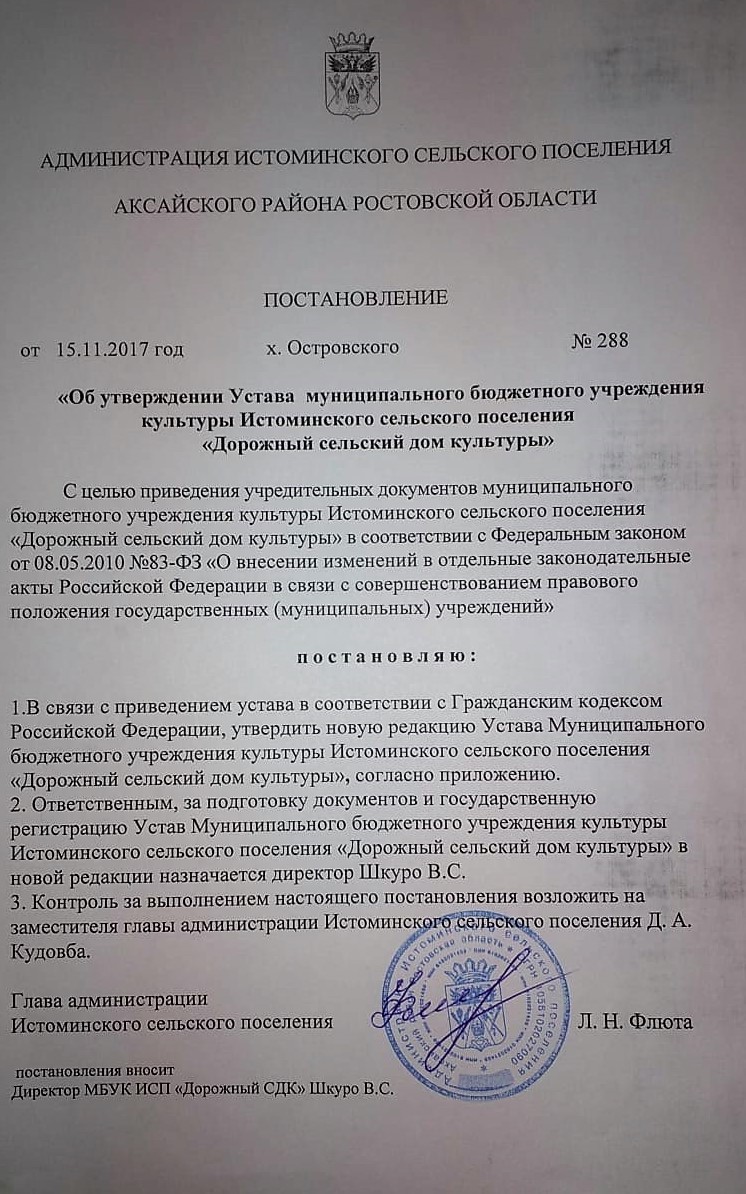 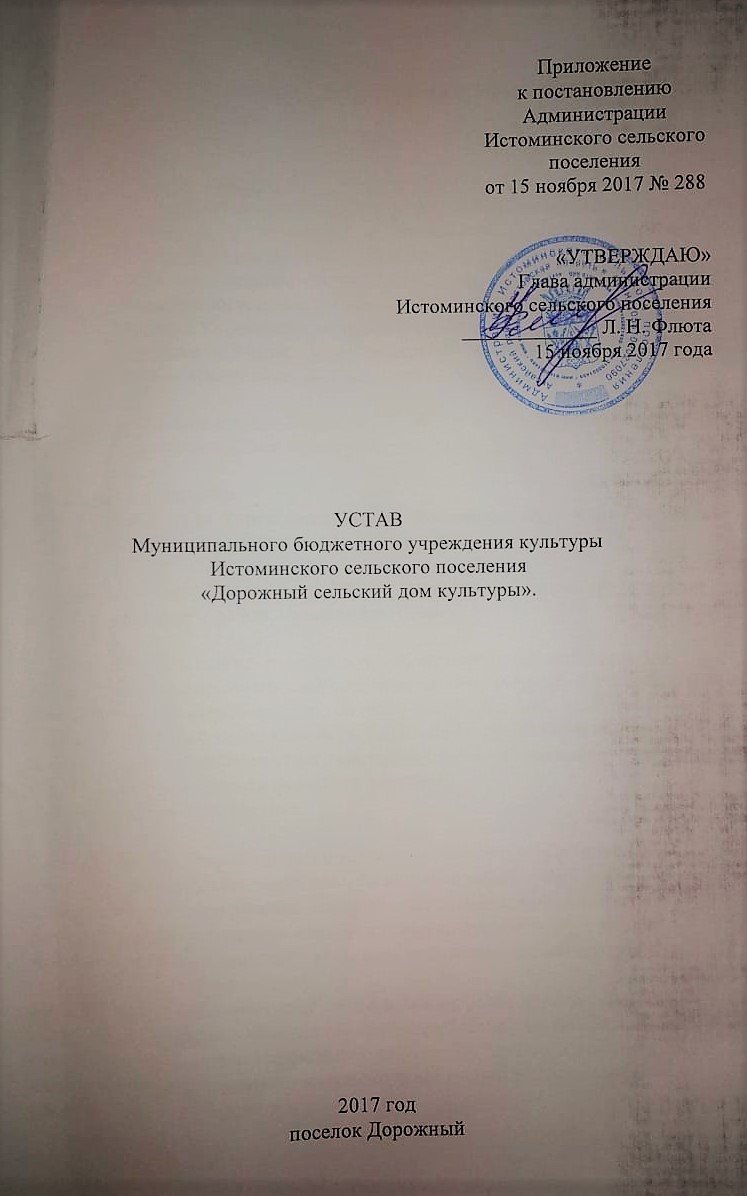 ОБЩИЕ ПОЛОЖЕНИЯ  И ОСНОВНЫЕ ПРИНЦИПЫ  ДЕЯТЕЛЬНОСТИ1.1. Муниципальное бюджетное учреждение Истоминского сельского поселения «Дорожный сельский дом культуры» (далее по тексту - Учреждение), создано в соответствии с Гражданским кодексом Российской Федерации, Федеральным законом Российской Федерации «О некоммерческих организациях» от 01.01.2001г. , на основании постановления Главы Администрации Аксайского района №813 от 11.06.2004 г. 1.2. Наименование Учреждения на русском языке:Полное наименование Учреждения: Муниципальное бюджетное учреждение культуры Истоминского сельского поселения «Дорожный сельский дом культуры».Сокращенное наименование Учреждения: МБУК ИСП «Дорожный СДК».Сокращенное наименование применяется наравне с полным.1.3. Адрес Учреждения: Юридический адрес Учреждения: 346707  Российская Федерация Ростовская область , Аксайский район, поселок Дорожный  улица Центральная дом 25 а .Фактический адрес Учреждения: 346707  Российская Федерация Ростовская область , Аксайский район, поселок Дорожный  улица Центральная дом 25 а .1.4. Учреждение является некоммерческой организацией, создается для обеспечения реализации предусмотренных законодательством Российской Федерации полномочий органов местного самоуправления в соответствии с Федеральным законом от 06 октября 2003 года № 131-ФЗ «Об общих принципах организации местного самоуправления в Российской Федерации».Организационно-правовая форма – учреждение.Тип учреждения – бюджетное.1.5. Учредителем Учреждения является муниципальное образование «Истоминское сельское поселение» Аксайского района. От имени муниципального образования  «Истоминского сельского поселения» Аксайского района функции и полномочия учредителя осуществляет Администрация Истоминского сельского поселения Аксайского района (далее по тексту - Учредитель).1.6 Адрес Учредителя:Юридический адрес: Учреждения: 346705  Российская Федерация Ростовская область , Аксайский район, хутор Островского, улица Советская  дом 3,,1.Фактический адрес: 346707  Российская Федерация, Ростовская область Аксайский района поселок Дорожный улица Центральная дом 25 а. 1.7. Собственником имущества Учреждения является муниципальное образование Истоминское сельское поселение. Полномочия собственника в отношение переданного Учреждению имущества осуществляются администрацией Истоминского сельского поселения Аксайского района (далее по тексту - Учредитель).1.8. Учреждение подведомственно администрации Истоминкого сельского поселения  (далее по тексту – Учредитель). Функции Учредителя учреждения в части определения структуры, целей и задач, назначения руководителя и согласования штатного расписания, осуществляет Администрация Истоминского сельского поселения (далее по тексту – Учредитель).1.9. Учреждение самостоятельно в осуществлении деятельности, подборе и расстановке кадров, научно-методической, финансовой, хозяйственной деятельности в пределах, определенных законодательством Российской Федерации и настоящим Уставом.1.10. Учреждение вправе создавать структурные подразделения.Структурные подразделения осуществляют деятельность от имени создавшего их учреждения. Учреждение несет ответственность за деятельность своих структурных подразделений.1.11. Структурные подразделения не являются юридическими лицами, наделяются Учреждением имуществом и действуют в соответствии с положениями о них.1.12. Руководители структурных подразделений Учреждения назначаются на должность и освобождаются от должности руководителем Учреждения, наделяются полномочиями и действуют на основание приказа, изданного  руководителем Учреждения.1.13. На момент создания Учреждение имеет структурные подразделения:1.14. Учреждение имеет право устанавливать прямые связи с учреждениями, предприятиями, организациями, в том числе и иностранными.1.15. Учреждение отвечает по своим обязательствам закрепленным за ним имуществом, за исключением недвижимого имущества и особо ценного движимого имущества, закрепленного за ним Учредителем или приобретенного Учреждением за счет средств, выделенных ему Учредителем на приобретение этого имущества. Учредитель не отвечает по обязательствам Учреждения. Учреждение не отвечает по обязательствам Учредителя.1.16. Учреждение создано без ограничения срока деятельности.1.17. Учреждение не вправе  выступать Учредителем юридических лиц. 1.18. Бюджетное учреждение не имеет права предоставлять и получать кредиты, займы, приобретать ценные бумаги. 1.19. Формирование муниципального задания Учреждения и финансовое обеспечение выполнения этого задания осуществляется Учредителем в виде субсидий из бюджета Истоминского сельского поселения.1.20. Контроль за деятельностью Учреждения, использованием имущества и финансов осуществляет Учредитель, а также другие организации в пределах имеющихся полномочий..1.21. Учреждение в своей деятельности руководствуется: Конституцией Российской Федерации; Гражданским кодексом Российской Федерации; Федеральным законом Российской федерации «О некоммерческих организациях»; настоящим Уставом; локальными и нормативными правовыми актами Учреждения; другими законодательными и нормативными актами Российской Федерации, Ростовской области, а также нормативными актами органов местного самоуправления Истоминского сельского поселения1.22. Основными принципами деятельности Учреждения  являются: 
- обеспечение конституционного права граждан Российской Федерации на свободу творчества, равный доступ к участию в культурной жизни и пользованию услугами, предоставленными Учреждением: 
- гуманистический характер деятельности Учреждения, приоритет общечеловеческих ценностей, жизни и здоровья человека, свободного развития личности; 
- содействие в сохранении единства культурного пространства страны, в поддержке и развитии самобытных национальных культур, региональных и местных культурных традиций и особенностей в условиях многонационального государства.2. ПРЕДМЕТ, ОСНОВНЫЕ ЦЕЛИ И ЗАДАЧИ, ВИДЫ ДЕЯТЕЛЬНОСТИ УЧРЕЖДЕНИЯ 2.1. Бюджетное учреждение осуществляет свою деятельность в сфере культуры.Предметом деятельности Бюджетного учреждения является выполнения работ, оказания услуг для обеспечения реализации полномочий органа местного самоуправления муниципального образования «Истоминское сельское поселение», в соответствии с предметом и целями деятельности, определенными Федеральным законом от 06 октября 2003 года № 131-ФЗ «Об общих принципах организации местного самоуправления в Российской Федерации», закона РФ от 09.10.1992 года № 3612-1 «Основы законодательства Российской Федерации о культуре», иным нормативным правовыми  актами, и настоящим Уставом.2.2. Основными целями деятельности Бюджетного учреждения являются:-   организация досуга и приобщения жителей к творчеству, культурному развитию и самообразованию, любительскому искусству и ремеслам; - развитие культурной деятельности на территории Истоминского сельского поселения, -  удовлетворение культурных потребностей населения  в продукции, работах и услугах в области культуры в различных формах и видах;-    содействие реализации прав человека на свободу творчества; 2.3. Задачами Учреждения являются:- удовлетворение потребностей населения в сохранении и развитии традиционного народного художественного творчества, любительского искусства, другой самодеятельной творческой инициативы и социально-культурной активности населения;- создание благоприятных условий для организации культурного досуга и отдыха жителей муниципального образования;- предоставление услуг социально-культурного, просветительского, оздоровительного и развлекательного характера, доступных для широких слоев населения;- поддержка и развитие самобытных национальных культур, народных промыслов и ремесел;- развитие современных форм организации культурного досуга с учетом потребностей различных социально-возрастных групп населения;2.4. Для достижения  установленных настоящим Уставом  задач и целей Учреждение осуществляет  следующие виды основной деятельности:-   создание и организация работы любительских творческих коллективов, кружков, студий, любительских объединений, клубов по интересам различной направленности и других клубных формирований;- проведение различных по форме и тематике культурно-массовых мероприятий - праздников, представлений, смотров, фестивалей, конкурсов, концертов, выставок, вечеров, спектаклей, игровых развлекательных программ и других форм показа результатов творческой деятельности клубных формирований;- проведение спектаклей, концертов и других культурно-зрелищных и выставочных мероприятий, в том числе с участием профессиональных коллективов, исполнителей, авторов; - проведение массовых театрализованных праздников и представлений, народных гуляний, обрядов и ритуалов в соответствии с региональными и местными обычаями и традициями; 
  - организация досуга различных групп населения, в том числе проведение вечеров отдыха и танцев, дискотек, молодежных балов, карнавалов, детских утренников, игровых и других культурно-развлекательных программ;
 - организация работы разнообразных консультаций и лекториев, народных университетов, школ и курсов прикладных знаний и навыков, проведение тематических вечеров, устных журналов, циклов творческих встреч, других форм просветительской деятельности; - осуществление справочной, информационной и рекламно-маркетинговой деятельности;- организация кино- и видеообслуживания населения; - демонстрация кинофильмов и видеопрограмм; - предоставление гражданам дополнительных досуговых и сервисных услуг;предоставление гражданам и организациям дополнительных досуговых и сервисных услуг, в том числе на платной основе.  - организация досуга различных групп населения, в том числе проведение вечеров отдыха и танцев, дискотек, молодежных балов, карнавалов, детских утренников, игровых и других культурно-развлекательных программ; 
 - создание благоприятных условий для неформального общения посетителей (организация работы различного рода клубных гостиных, салонов, кафе, уголков живой природы, игротек, читальных залов и т.п.);   -  по организации отдыха детей в летнее врем;  -  по организации работы летних площадок для детей;  - организация участия творческих коллективов, клубных формирований в районных, областных, региональных ,всероссийских, международных фестивалях, конкурсах, выставках и других мероприятиях, гастрольной и концертной деятельности коллективов;- предоставление гражданам и организациям дополнительных досуговых и сервисных услуг, в том числе на платной основе.- оказание и осуществление других видов культурно-творческой, познавательной, досуговой и иной деятельности, соответствующей основным целям  Учреждения.- изучение, обобщение и распространение опыта культурно-массовой, культурно-воспитательной, культурно-зрелищной работы Учреждения и других культурно-досуговых учреждений;- повышение квалификации творческих и административно-хозяйственных работников Учреждения и других культурно-досуговых учреждений; - проведение  благотворительных  мероприятий. - предоставление  сценических площадок для проведения гастрольных и выездных мероприятий другим организациям, совместных  концертно-театральных,  зрелищно-развлекательных, культурно-досуговых мероприятий.- осуществление иной деятельности, в результате которой создаются и распространяются культурные ценности, культурные блага.- оказание и осуществление других видов культурно-творческой, познавательной, досуговой и иной деятельности, соответствующей основным целям  Учреждения.- иная, не запрещенная законодательством Российской Федерации, деятельность.2.5. Для достижения целей, ради которых оно создано, Учреждение вправе осуществлять следующие виды деятельности, не относящиеся к его основной деятельности - организации и проведению вечеров отдыха, танцевальных и других вечеров, праздников, встреч, гражданских и семейных обрядов, дискотек, концертов, спектаклей и других культурно-досуговых мероприятий, в том числе по заявкам организаций, предприятий и отдельных граждан;- предоставление самодеятельных художественных коллективов и отдельных исполнителей для семейных и корпоративных праздников и торжеств на договорной основе;- обучение в платных кружках, студиях, на курсах;- оказание консультативной, методической и организационно-творческой помощи в подготовке и проведении культурно-досуговых мероприятий на договорной основе;- продажа репертуарно-методических материалов;- прокат сценических костюмов, культурного и другого инвентаря, звукоусилительной и осветительной аппаратуры и другого профильного оборудования,  музыкальных инструментов;- изготовление сценических костюмов, обуви, реквизита;- записи фонограмм, демонстрации видеопрограмм через мультимедийную аппаратуру;- разработка сценариев, постановочной работы по заявкам предприятий, организаций и отдельных граждан;- подготовка слайд-презентации (текстовой, с фотографиями, с применением анимации, звуковые);- подготовка видеоролика (подготовка сюжета, съемка, подготовка текста, обработка), показ видеофильмов;- организация и проведение ярмарок, лотерей, аукционов, выставок-продаж с предоставлением помещений и имущества в аренду в соответствии с действующим законодательством; предоставление, ансамблей, самодеятельных художественных коллективов и отдельных исполнителей для семейных и гражданских праздников и торжеств;- организация в установленном порядке работы компьютерных, Интернет клубов, игровых и тренажерных залов и других подобных игровых и развлекательных досуговых объектов;- организация и проведение платных форм культурно-просветительской и информационной деятельности;- предоставление помещений в аренду;- организация в установленном порядке работы спортивно-оздоровительных клубов и секций, групп туризма и здоровья, проведении спортивных выступлений, физкультурно-массовых соревнований, иных спортивных, физкультурно-оздоровительных и туристских программ; 
- предоставление разнообразных платных услуг социально-культурного характера населению, с учетом его запросов и потребностей; 
- оказание социально-творческих заказов, по договорам с юридическими и физическими лицами ;- оказание консультативной, методической и организационно-творческой помощи в подготовке и проведении различных культурно-досуговых мероприятий;
- осуществление других видов культурно-творческой, культурно-познавательной, досуговой и иной деятельности, соответствующей основным принципам и целям учреждения;- организация  индивидуальных, групповых занятий  под руководством ответственного лица и преподавателя, инструктора;- деятельность по организации  работы по производству  и реализация сувенирной продукции;-  распечатка  текстов, сценариев,  компьютерная верстка  текстов, сценариев; - полная подготовка  и сопровождение  культурно - досуговых, развлекательных  массовых  мероприятий по заказу; -  организация  работы  аттракционов, игровых залов, игровых комнат, банкетных залов, бильярдных залов, фитнес и тренажерных залов, теннисных столов, комнат отдыха и релаксации;-  прокат   ростовых  кукол; -  тиражирование документов, печать на принтере; -   игровые творческие  программы на дому по заказу ;- организация и проведение выставок, выставок-продаж  предметов искусства и прочих предметов;- организация оформления и украшения  мероприятий и помещений (залов, комнат, дворов, автомобилей) различными аксессуарами (шары, статуэтки и т.д.);- прокат  различных аксессуаров (шары, статуэтки и т.д.) для организации оформления и украшения  мероприятий и помещений (залов, комнат, дворов, автомобилей);- продажа  различных аксессуаров (шары, статуэтки и т.д.) для организации оформления и украшения  мероприятий и помещений (залов, комнат, дворов, автомобилей); - услугу по проведению  тактической игры пейнтбола ;- организация игр  пейнтбол;   - предоставление услуг по активному времяпровождению и отдыху; - проведения спортивных соревнований, турниров;- осуществление выездных мероприятий, тематических игр пейнтбола на природу и др.- продажу и прокат  снаряжения, экипировки, оборудования для игры в пейнтбол; - продажа  товаров необходимых для игры в пейнтбол;- розничная торговля канцелярскими товарами,  сувенирной, книжной и иной печатной продукцией;- услуги по обеспечению питанием посетителей;- осуществление  иных видов приносящей доход  деятельности, способствующие достижению целей создания Учреждения;- осуществление иной  приносящей доход деятельности, в результате которой создаются и распространяются культурные ценности, культурные блага;- иные виды приносящей доход деятельности, направленные на расширение перечня предоставляемых пользователям учреждения услуг и социально-творческое развитие учреждения.2.6. Цены на оказываемые услуги (тарифы), включая цены на билеты, устанавливаются в порядке,  установленном действующим законодательством Российской Федерации,  Ростовской области, нормативно-правовыми актами органов местного самоуправления Истоминского сельского поселения. При организации платных мероприятий Учреждение может устанавливать льготы. Порядок установления льгот определяется в соответствии с законодательством Российской Федерации.2.7. Плата за оказание Учреждением сверх установленного муниципального  задания, а также в случаях, определенных действующим законодательством, в пределах установленного муниципального задания услуг, относящихся к его основным видам деятельности, предусмотренным настоящим уставом, в сфере культуры, для граждан и юридических лиц, оказываемых за плату и на одинаковых при оказании одних и тех же услуг условиях определяется в порядке, установленном учредителем, если иное не предусмотрено действующим законодательством.2.8. Отдельные виды деятельности, перечень которых  установлен законом могут осуществляться Учреждением на основании и в соответствии с лицензиями, полученными в порядке, установленном действующим законодательством.2.9. Учредитель формирует и утверждает муниципальные задания для Учреждения  в соответствии с основными видами деятельности Учреждения. 2.10. Учреждение не вправе отказаться от выполнения муниципального  задания.2.11. Учреждение ведет учет доходов и расходов по приносящей доход деятельности. Доходы, полученные от такой деятельности и приобретенное от такой деятельности имущество, поступают в самостоятельное распоряжение Учреждения.2.12. Право   Учреждения  осуществлять  деятельность,  на  которую  в соответствии   с   законодательством   Российской   Федерации   требуется специальное разрешение (лицензия),  возникает у Учреждения  с момента его получения или в указанный в нем срок и прекращается  по  истечении  срока его действия, если иное не установлено законодательством.2.13. Учреждение может получать и исполнять субсидии на иные цели, бюджетные инвестиции и средства на публично-нормативные обязательства.2.14. Учреждение может осуществлять приносящую доход деятельность лишь постольку, поскольку это служит достижению целей, ради которых оно создано и соответствует указанным целям.2.15. Платные формы культурной деятельности учреждения не рассматривается как прибыль, если доход от них полностью идет на его развитие и совершенствование. 
 2.16.Учредитель, вправе приостановить его приносящую доход  деятельность, если она наносит ущерб уставной деятельности, до решения суда по этому вопросу.2.17. Дополнительные услуги осуществляются за плату и на одинаковых при оказании однородных услуг условиях в порядке, установленном правовыми актами  Российской Федерации, Ростовской области и органов местного самоуправления Истоминского сельского поселения.2.18. Доходы, полученные от такой деятельности, и приобретенное за счет этих доходов имущество поступают в самостоятельное распоряжение Учреждения. 3. УПРАВЛЕНИЕ УЧРЕЖДЕНИЕМ3.1. К исключительной компетенции Учредителя относятся:- создание, реорганизация и ликвидация Учреждения; - утверждение Устава Учреждения, изменений (включая новую редакцию) и дополнений, вносимых в Устав; - установление Учреждению муниципальных заданий; - назначение руководителя Учреждения и прекращение его полномочий, а также  заключение и прекращение трудового договора с ним; - формирование местного бюджета в части расходов на содержание Учреждения; осуществление контроля за финансовой и хозяйственной деятельностью Учреждения; - получение ежеквартального отчета от Учреждения о поступлении и расходовании финансовых и материальных средств; - закрепление имущества за Учреждением на праве оперативного управления; - передача земельного участка Учреждению на праве постоянного (бессрочного) пользования; - определение перечня особо ценного движимого имущества Учреждения, а также внесение в него изменений; принятие решения об отнесении имущества Учреждения к категории особо ценного движимого имущества при принятии решения о выделении Учреждению средств на его приобретение; - установление порядка определения платы для граждан и юридических лиц за оказываемые (выполняемые) услуги (работы), относящиеся к основным видам деятельности Учреждения, оказываемые им сверх установленного муниципального задания; определение порядка составления и утверждения плана финансово-хозяйственной деятельности Учреждения; - определение предельно допустимого значения просроченной кредиторской задолженности Учреждения, превышение которого влечёт прекращение трудового договора с руководителем Учреждения по инициативе работодателя в соответствии с Трудовым кодексом Российской Федерации; - согласование создания филиалов и открытие представительств; - осуществление иных полномочий, предусмотренных действующим законодательством Российской Федерации. 3.2. К компетенции Учреждения относятся:- материально-техническое обеспечение и оснащение деятельности в сфере (указать сферу), - оборудование помещений в соответствии с государственными и местными нормами и требованиями, - осуществляемыми в пределах собственных финансовых средств; - привлечение для осуществления деятельности, предусмотренной Уставом Учреждения, дополнительных источников финансовых и материальных средств; - предоставление Учредителю и общественности ежегодного отчета о поступлении и расходовании финансовых и материальных средств;- подбор, прием на работу и расстановка кадров, ответственность за уровень их квалификации; - установление структуры управления деятельностью Учреждения, - штатного расписания, - распределение должностных обязанностей; - установление заработной платы работников Учреждения, в том числе надбавок и доплат к должностным окладам, порядка и размеров их премирования; - разработка и принятие Правил внутреннего трудового распорядка  Учреждения и иных локальных актов; - координация в Учреждении деятельности общественных организаций (объединений), не запрещенной законодательством Российской Федерации; - обеспечение функционирования системы внутреннего мониторинга качества в Учреждении;  - обеспечение создания и ведения официального сайта Учреждения в сети «Интернет» (при наличии), - осуществление иной деятельности, не запрещенной законодательством Российской Федерации и предусмотренной Уставом Учреждения.  3.3. Директор Учреждения:- представляет интересы Учреждения и действует от его имени без доверенности во всех инстанциях; - распоряжается материальными ценностями, средствами и имуществом Учреждения, кроме особо ценного движимого имущества, закреплённого за ним Собственником имущества или приобретённым Учреждением за счёт средств, выделенных ему Собственником имущества на приобретение такого имущества, а также недвижимым имуществом, распоряжение которым осуществляется только по согласованию с Собственником имущества, обеспечивает расширение и совершенствование материально-технической базы Учреждения; - заключает договоры, в том числе трудовые; - выдает доверенности; - в случае необходимости открывает лицевые счета в финансовом органе и органе федерального казначейства; - в пределах своей компетенции издает приказы, инструкции и даёт указания, обязательные для всех работников Учреждения; - распределяет обязанности между работниками Учреждения, утверждает должностные инструкции, графики работы; осуществляет подбор, приём на работу, перевод сотрудников с одной должности на другую, расстановку кадров и вспомогательного персонала в соответствии со статьями Трудового кодекса Российской Федерации и несёт ответственность за уровень их квалификации; подбирает и назначает заместителей директора, поощряет и налагает взыскания на работников Учреждения; - устанавливает структуру управления Учреждением; - утверждает штатное расписание в пределах выделенных средств и распределяет должностные обязанности работников; - в установленном порядке представляет бухгалтерскую и статистическую отчётность в соответствующие органы, определённые законодательством; - определяет порядок и размеры их премирования в пределах имеющихся средств в соответствии с утвержденным положением «Об оплате и стимулировании труда работников Учреждения»; - несёт персональную ответственность за деятельность Учреждения перед Учредителем; - непосредственно обеспечивает осуществление деятельности Учреждения в соответствии с настоящим Уставом .Совмещение должности директора с другими руководящими должностями (кроме научной, педагогической или иной творческой деятельностью) внутри или вне Учреждения не допускается.3.4. При приеме на работу администрация Учреждения знакомит принимаемого работника под расписку со следующими документами:-  Уставом Учреждения;-  правилами внутреннего трудового распорядка;-  должностными инструкциями;-  коллективным договором;-  другими документами, регламентирующими деятельность учреждения.3.5. Заработная плата (должностной оклад) выплачивается работнику за выполнение им функциональных (должностных) обязанностей и работ, предусмотренных трудовым договором.4. ИМУЩЕСТВО УЧРЕЖДЕНИЯ,СТРУКТУРА ФИНАНСОВОЙ И ХОЗЯЙСТВЕННОЙ ДЕЯТЕЛЬНОСТИ4.1. Состав муниципального имущества, закрепляемого за Учреждением на праве оперативного управления, определяется в соответствии с целями, задачами и видами деятельности этого учреждения, установленными его Уставом.4.2. Имущество Учреждения делится на недвижимое, особо ценное движимое и иное движимое имущество.4.3. Имущество Учреждения закрепляется за ним на праве оперативного управления в соответствии с Гражданским кодексом Российской Федерации. Земельный участок, необходимый для выполнения Учреждением своих уставных задач предоставляется ему на праве постоянного (бессрочного) пользования.Закрепление муниципального имущества за Учреждением осуществляется на основании правового акта администрации Истоминского сельского поселения.4.4. Муниципальное движимое имущество считается закреплённым за Учреждением с момента передачи ему этого имущества по передаточному акту или разделительному балансу.Муниципальное недвижимое имущество считается закреплённым за Учреждением с момента государственной регистрации права оперативного управления.4.5. Право оперативного управления объектами недвижимого имущества подлежит государственной регистрации в соответствии с законодательством Российской Федерации. Оформление государственной регистрации права оперативного управления на объекты недвижимого имущества возлагается на Учреждение.4.6. Учреждение владеет и пользуется муниципальным имуществом, закреплённым за ним на праве оперативного управления, в пределах, установленных действующим законодательством Российской Федерации, в соответствии с целями своей деятельности, заданиями собственника и назначением имущества и, если иное не установлено законодательством Российской Федерации, распоряжается этим имуществом с согласия Собственника этого имущества.4.7. Плоды, продукция и доходы от использования муниципального имущества, закрепленного за Учреждением на праве оперативного управления, и имущество, приобретённое Учреждением по договору или иным основаниям, поступают в оперативное управление Учреждения в порядке, установленном гражданским законодательством Российской Федерации и иными правовыми актами муниципального образования для приобретения права собственности.4.8. Учреждение без согласия Собственника имущества не вправе распоряжаться недвижимым имуществом и особо ценным движимым имуществом, закреплённым за ним Собственником имущества или приобретённым Учреждением за счёт средств, выделенных ему Собственником на приобретение такого имущества. Остальным имуществом, находящимся на праве оперативного управления, Учреждение вправе распоряжаться самостоятельно, если иное не предусмотрено законодательством Российской Федерации.4.9. Муниципальное имущество, закрепленное за Учреждением на праве оперативного управления, не может быть передано в доверительное управление.4.10. Имущество, приобретённое Учреждением за счет доходов от осуществления разрешённой ему, в соответствии с Уставом учреждения, деятельности, приносящей доход, поступает в самостоятельное распоряжение Учреждения и учитывается на отдельно.4.11. Учреждение вправе выступать в качестве арендатора и арендодателя имущества с согласия Учредителя.4.12. Учреждение имеет право предоставлять нежилые помещения, закреплённые за ним на праве оперативного управления, в краткосрочное (не более суток) временное пользование за плату или в краткосрочное (не более суток) безвозмездное пользование юридическим и физическим лицам в порядке, устанавливаемом администрацией Истоминского сельского поселения.Недвижимое и особо ценное движимое имущество Учреждения, за исключением имущества, приобретённого им от приносящей доход деятельности, может передаваться во временное владение и пользование третьим лицам по договорам безвозмездного пользования или аренды, заключённым Учреждением, в соответствии с Уставом и по согласованию с Администрацией Истоминского сельского поселения в порядке, установленным действующим законодательством Российской Федерации.В случае сдачи в аренду с согласия Учредителя недвижимого имущества или особо ценного движимого имущества, закреплённого за Учреждением Учредителем или приобретённого Учреждением за счёт средств, выделенных ему Учредителем на приобретение такого имущества, финансовое обеспечение содержания такого имущества Учредителем не осуществляется.4.13. Учредитель вправе по своему усмотрению, на безвозмездной основе использовать нежилые помещения, закрепленные им на праве оперативного управления за Учреждением, в целях реализации своих полномочий по решению вопросов местного значения, отдельных переданных ему как органу местного самоуправления государственных полномочий, а также в целях оказания содействия государственным органам власти и управления всех уровней в реализации их полномочий и функций, предусмотренных законодательством Российской Федерации.4.14. Муниципальное имущество может быть изъято из оперативного управления Учреждения без его согласия на основании правового акта администрации Истоминского сельского поселения:- при изъятии имущества для целей ликвидации последствий стихийных бедствий, аварий, эпидемий, эпизоотий и при иных обстоятельствах, носящих чрезвычайный характер;- при изъятии недвижимого имущества в связи с правомерным изъятием у Учреждения земельного участка, на котором размещено это имущество;- при изъятии излишнего, неиспользуемого либо используемого не по назначению имущества, закреплённого за Учреждением либо приобретённого Учреждением за счёт средств, выделенных ему Собственником имущества на приобретение этого имущества.4.15. Муниципальное имущество может быть принудительно изъято из оперативного управления Учреждения по решению суда об изъятии имущества:-в связи с тем, что оно в силу закона не может принадлежать Учреждению;-при бесхозяйственном содержании культурных ценностей;-по иным основаниям, предусмотренным законодательством Российской Федерации.Принудительное изъятие муниципального имущества из оперативного управления муниципальных учреждений отдельных видов регулируется соответствующими законами.4.16. Финансовое обеспечение выполнения муниципального задания Учреждением осуществляется в виде субсидий из бюджета Истоминского сельского поселения.Финансовое обеспечение выполнения муниципального задания осуществляется с учётом расходов на содержание недвижимого имущества и особо ценного движимого имущества, закреплённых за Учреждением Учредителем или приобретённых Учреждением за счёт средств, выделенных ему Учредителем на приобретение такого имущества, расходов на уплату налогов, в качестве объекта налогообложения по которым признаётся соответствующее имущество, в том числе земельные участки, на основании заключаемого Учреждением и Учредителем соглашения о порядке и условиях предоставления субсидии на финансовое обеспечение выполнения муниципального задания.4.17. Развитие материально-технической базы Учреждения осуществляется Учреждением в пределах выделенных бюджетных средств и дополнительных финансовых средств.4.18. Учреждение вправе привлекать в порядке, установленном законодательством Российской Федерации, дополнительные финансовые средства:- за счет предоставления платных предусмотренных Уставом учреждения дополнительных услуг;- а также за счет добровольных пожертвований и целевых взносов физических и (или) юридических лиц, в том числе иностранных граждан и (или) иностранных юридических лиц.Привлечение Учреждением дополнительных средств не влечёт за собой снижения нормативов и (или) абсолютных размеров финансового обеспечения его деятельности за счёт средств Учредителя.4.19. Источниками формирования имущества Учреждения в денежной и иных формах являются:-  ассигнования бюджета поселения:
субсидии на возмещение нормативных затрат, связанных с оказанием учреждением в соответствии с муниципальным заданием муниципальных услуг (выполнением работ), с учетом расходов на содержание недвижимого имущества и особо ценного движимого имущества, закрепленного за учреждением учредителем или приобретенных учреждением за счет средств, выделенных ему учредителем на приобретение такого имущества, расходов на уплату налогов, в качестве объекта налогообложения по которым признается соответствующее имущество, в том числе земельные участки;
субсидии на иные цели;
- средства бюджетов субъектов Российской Федерации или местных бюджетов на реализацию региональных и муниципальных программ по договорам и соглашениям;
- безвозмездные поступления, добровольные пожертвования, дары, целевые взносы, полученные от российских и иностранных юридических и физических лиц, международных организаций, средства, переданные по завещанию, а также средства, полученные за счет благотворительных мероприятий, проводимых в пользу учреждения;
- средства, полученные учреждением при оказании платных услуг и осуществлении иной приносящей доход деятельности;
- доходы, поступающие от сдачи в аренду федерального имущества, закрепленного на праве оперативного управления в порядке, установленном законодательством Российской Федерации;
- средства в виде грантов;- иные поступления в соответствии с законодательством Российской Федерации.Учреждение самостоятельно ведет установленную статистическую отчетность и бухгалтерский учет.4.20. Финансовое обеспечение в части бюджетных средств осуществляется через открытие лицевого счета в органе, осуществляющем казначейское исполнение бюджета.4.21. Учреждение не вправе размещать денежные средства на депозитах в кредитных организациях, а также совершать сделки с ценными бумагами, в случае если федеральным законодательством не предусмотрено иное.4.22. Правовое регулирование бухгалтерского учета в Учреждении осуществляется в соответствии :- Бюджетный кодекс РФ ;- Гражданский кодекс РФ ;- Федеральный закон от 12.01.1996 N 7-ФЗ "О некоммерческих организациях"; - Федеральный закон от 06.12.2011 N 402-ФЗ "О бухгалтерском учете"  и других нормативных актов.4.22. Порядок бухгалтерского учёта Учреждения регулируется Инструкцией по бюджетному учету и Инструкцией о порядке составления и представления годовой, квартальной и месячной бюджетной отчётности, утверждённой приказом Министерства финансов РФ.4.23. Формы статистической отчётности, адреса, сроки и порядок их представления устанавливаются органами государственной статистики.4.24. Контроль за соблюдением финансово-хозяйственной дисциплины осуществляется соответствующими органами в пределах своей компетенции.5. КРУПНЫЕ СДЕЛКИ, КОНФЛИКТ ИНТЕРЕСОВ5.1. Крупной сделкой признается сделка или несколько взаимосвязанных сделок, связанная с распоряжением денежными средствами, отчуждением иного имущества (которым Учреждение вправе распоряжаться самостоятельно), а также с передачей такого имущества в пользование или в залог при условии, что цена такой сделки либо стоимость отчуждаемого или передаваемого имущества превышает 10 (десять) процентов балансовой стоимости активов Учреждения, определяемой по данным его бухгалтерской отчётности на последнюю отчётную дату.5.2. Крупная сделка совершается с предварительного согласия Учредителя Учреждения. Порядок согласования крупной сделки определяется муниципальным правовым актом.5.3. Крупная сделка, совершённая с нарушением требований пунктов 5.1 и 5.2 настоящего Устава, может быть признана недействительной по иску Учреждения или его Учредителя, если будет доказано, что другая сторона в сделке знала или должна была знать об отсутствии предварительного согласия учредителя Учреждения.5.4. Руководитель Учреждения несёт перед Учреждением ответственность в размере убытков, причиненных Учреждению в результате совершения крупной сделки с нарушением требований пунктов 5.1 – 5.3 настоящего Устава, независимо от того, была ли эта сделка признана недействительной.5.5. Конфликт интересов.Заинтересованность в совершении Учреждением тех или иных действий, в том числе совершении сделок, влечёт за собой конфликт интересов заинтересованных лиц и Учреждения. Заинтересованными лицами признаются руководить Учреждения, заместитель руководителя Учреждения, а также лица, указанные в пункте 1 статьи 27 Федерального закона от 12.01.1996 N 7-ФЗ "О некоммерческих организациях"; В случае если заинтересованное лицо Учреждения имеет заинтересованность в совершении тех или иных действий, в том числе сделок, стороной которых является или намеревается быть Учреждение, а также в случае иного противоречия интересов указанных лиц и Учреждения в отношении существующей или предполагаемой сделки:·  заинтересованное лицо Учреждения обязано сообщить о своей заинтересованности Учредителю;·  сделка должна быть одобрена Учредителем в порядке, определенном действующим законодательством.Сделка, в совершении которой имеется заинтересованность и которая совершена с нарушением требований настоящего пункта, может быть признана судом недействительной. Заинтересованное лицо Учреждения несёт перед Учреждением ответственность в размере убытков, причинённых им Учреждению.5.6. Учреждению запрещается совершать сделки, возможными последствиями которых является отчуждение или обременение имущества, закреплённого за Учреждением, или имущества, приобретённого за счёт средств, выделенных этому Учреждению собственником Учреждения, за исключением случаев, если совершение таких сделок допускается федеральными законами.6. ПОРЯДОК РЕОРГАНИЗАЦИИ, ИЗМЕНЕНИЯ ТИПА И ЛИКВИДАЦИИ УЧРЕЖДЕНИЯ6.1. Реорганизация Учреждения.6.1.1. Учреждение может быть реорганизовано в иное юридическое лицо в соответствии с законодательством Российской Федерации.6.1.2. Реорганизация учреждения может быть осуществлена в форме слияния, присоединения, разделения, выделения и преобразования.6.1.3. Порядок реорганизации Учреждения устанавливается администрацией Истоминского сельского поселения.6.1.4. Учреждение считается реорганизованным, за исключением случаев реорганизации в форме присоединения, с момента государственной регистрации вновь возникшего Учреждения (Учреждений).При реорганизации Учреждения в форме присоединения к нему другого учреждения первое из них считается реорганизованным с момента внесения в Единый государственный реестр юридических лиц записи о прекращении деятельности присоединённого учреждения.6.2. Изменение типа Учреждения.6.2.1. Изменение типа Учреждения не является его реорганизацией. При изменении типа учреждения в его учредительные документы вносятся соответствующие изменения.6.2.2. Изменение типа бюджетного учреждения в целях создания казенного учреждения осуществляется в порядке, устанавливаемом администрацией Истоминского сельского поселения.6.2.3. Изменение типа существующего бюджетного учреждения в целях создания автономного учреждения осуществляется в порядке, установленном Федеральным законом от 03.11.2006 N 174-ФЗ "Об автономных учреждениях». 6.3. Ликвидация Учреждения.6.3.1. Ликвидация Учреждения может осуществляться:в соответствии с законодательством Российской Федерации в установленном администрацией Истоминского сельского поселения порядке; по решению суда в случае осуществления деятельности без надлежащей лицензии, либо деятельности, запрещенной законом, либо деятельности, не соответствующей его уставным целям. 6.4. Условия ликвидации, реорганизации и (или) изменение типа Учреждения должны быть определены договором между Учреждением и Учредителем.6.5. Учредитель Учреждения или орган, принявшие решение о ликвидации юридического лица, назначают ликвидационную комиссию (ликвидатора) и устанавливают порядок и сроки ликвидации в соответствии с Гражданским кодексом, другими законами.С момента назначения ликвидационной комиссии к ней переходят полномочия по управлению делами Учреждения. Ликвидационная комиссия от имени ликвидируемого Учреждения выступает в суде.6.6. Требования кредиторов ликвидируемого Учреждения удовлетворяются за счёт имущества, на которое в соответствии с действующим законодательством Российской Федерации может быть обращено взыскание.6.7. Имущество Учреждения, оставшееся после удовлетворения требований кредиторов, а также имущество, на которое в соответствии с действующим законодательством Российской Федерации не может быть обращено взыскание по обязательствам Учреждения, передаётся ликвидационной комиссией в бюджет Истоминского сельского поселения.6.8. Ликвидация Учреждения считается завершённой с момента внесения соответствующей записи в Единый государственный реестр юридических лиц.6.9. При ликвидации и реорганизации Учреждения, увольняемым работникам гарантируется соблюдение их прав в соответствии с действующим законодательством Российской Федерации.6.10. При прекращении деятельности Учреждения (кроме ликвидации) все документы (управленческие, финансово-хозяйственные, по личному составу и другие) передаются правопреемнику (правопреемникам).При ликвидации Учреждения документы постоянного хранения, документы по личному составу передаются на государственное хранение в архив Аксайского района. Передача и упорядочение документов осуществляется за счёт средств Учреждения в соответствии с действующим законодательством Российской Федерации.7. ВНУТРЕННИЕ ПРАВОВЫЕ АКТЫ, РЕГЛАМЕНТИРУЮЩИЕ ДЕЯТЕЛЬНОСТЬ УЧРЕЖДЕНИЯ7.1. Деятельность Учреждения регламентируется настоящим Уставом и принимаемыми в соответствии с ним следующими нормативно-правовыми и локально-правовыми актами:Договор с Учредителем; Коллективный договор; Приказы директора Учреждения; Правила внутреннего трудового распорядка Учреждения; Должностные инструкции работников Учреждения; Трудовые договоры (контракты); Штатное расписание; Номенклатура дел; Инструкции по технике безопасности для работников Учреждения; Положение об оплате и стимулировании труда работников Учреждения; другими документами, регламентирующими деятельность учреждения.7.2. Локальные акты не могут противоречить законодательству Российской Федерации и настоящему Уставу.8. ПОРЯДОК ИЗМЕНЕНИЯ УСТАВА УЧРЕЖДЕНИЯ8.1. Устав Учреждения может изменяться и дополняться в случаях: изменения законодательства, по инициативе Учреждения и (или) Учредителя.8.2. Изменения и (или) дополнения в Устав Учреждения признаются действительными только после утверждения их Учредителем и вступают в силу со дня их государственной регистрации.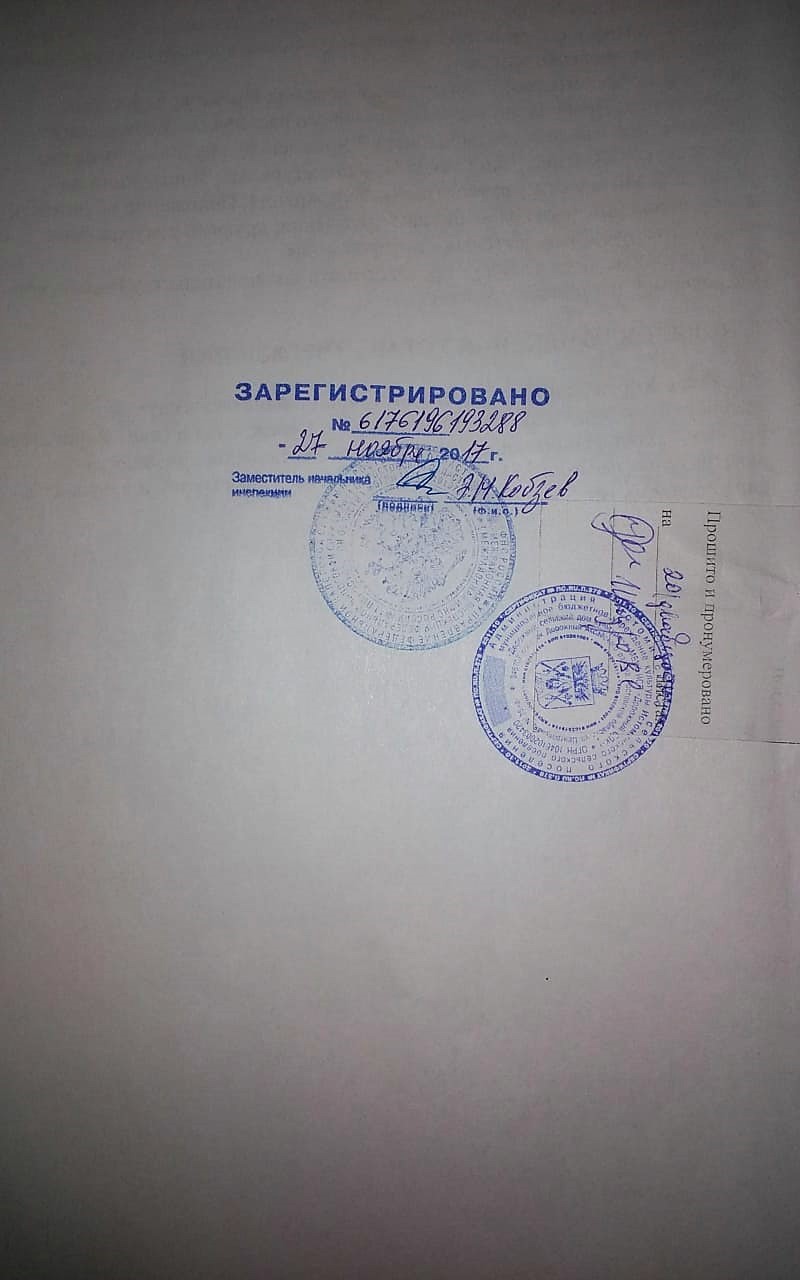 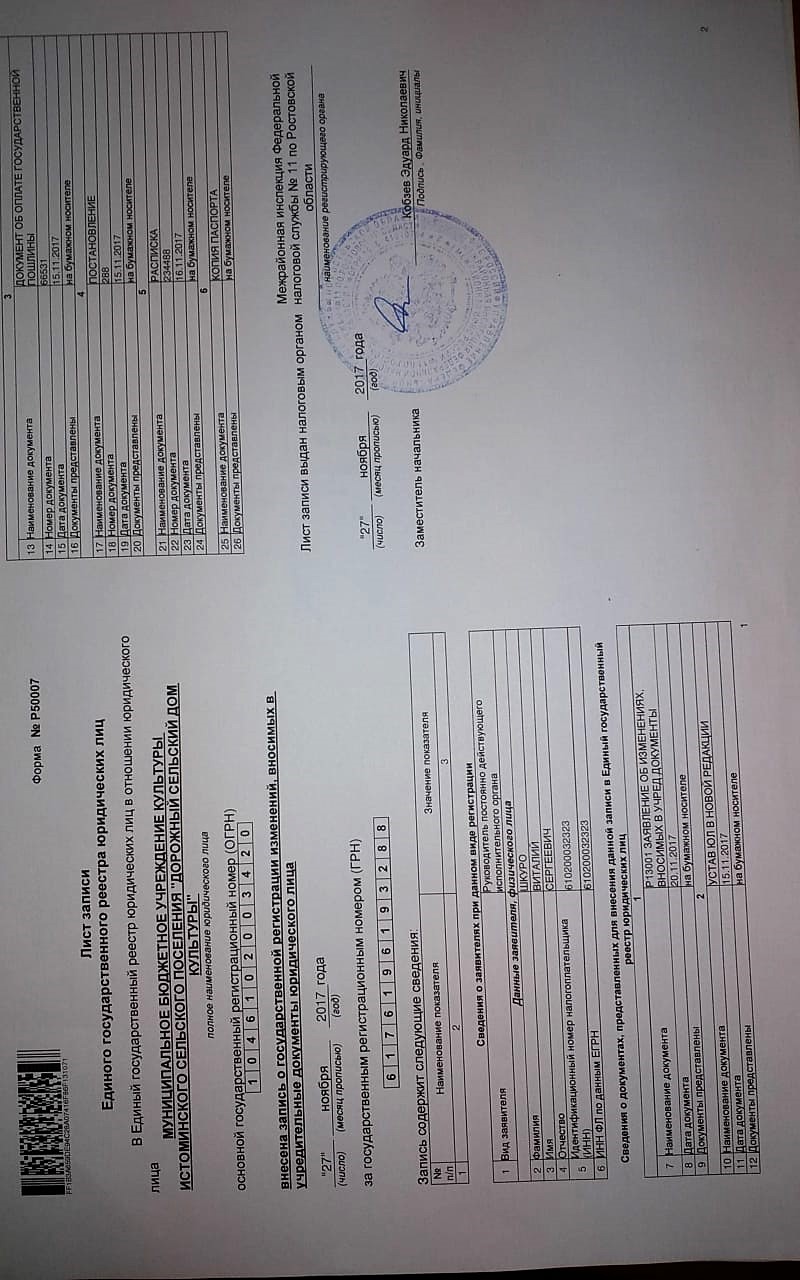 № п/пНаименование структурных подразделенийПочтовый адрес структурного подразделения1.Сельский дом культуры хутора Истомино346703,    Ростовская область,  Аксайский район,  хутор Истомино, улица Истомина, дом 632.Сельский дом культуры поселка Дивный346704,    Ростовская область,  Аксайский район,  поселок Дивный, улица Ленина, дом 143.Сельский дом культуры хутора Островского346705,    Ростовская область,  Аксайский район,  хутор Островского, улица Кирова, дом 21б4.Сельский дом культуры поселка Дорожный346705,   Ростовская область,   Аксайский район,  поселок Дорожный, улица Центральная, дом 25а 